November 9, 2018 Docket No. A-2009-2100320Utility Code: 1210982CERTIFIEDJENNIFER COLEMAN REGULATORY MANAGERPALMCO ENERGY PA LLC D/B/A INDRA ENERGY1515 MARKET ST STE 1200PHILADELPHIA PA  19102RE: Natural Gas Supplier License Application Update of Palmco Energy PA, LLC d/b/a Indra Energy Dear Ms. Coleman:On October 25, 2018, Palmco Energy PA, LLC d/b/a Indra Energy’s application update to its Natural Gas Supplier license was accepted for filing and docketed with the Public Utility Commission.  The application update was incomplete.  In order for us to complete our analysis of your application update, the Energy Industry Group requires answers to the attached question(s).  Please be advised that you are directed to forward the requested information to the Commission within 20 days of receipt of this letter.  Failure to respond may result in the application update being denied.  As well, if Palmco Energy PA, LLC d/b/a Indra Energy has decided to withdraw its application update, please reply notifying the Commission of such a decision.Please forward the information to the Secretary of the Commission at the address listed below.  When submitting documents, all documents requiring notary stamps must have original signatures.  Please note that some responses may be e-filed to your case, http://www.puc.pa.gov/efiling/default.aspx.   A list of document types allowed to be e-filed can be found at http://www.puc.pa.gov/efiling/DocTypes.aspx.Rosemary Chiavetta, SecretaryPennsylvania Public Utility Commission400 North StreetHarrisburg, PA 17120Your answers should be verified per 52 Pa Code § 1.36.  Accordingly, you must provide the following statement with your responses:I, ________________, hereby state that the facts above set forth are true and correct to the best of my knowledge, information and belief, and that I expect to be able to prove the same at a hearing held in this matter.  I understand that the statements herein are made subject to the penalties of 18 Pa. C.S. § 4904 (relating to unsworn falsification to authorities).The blank should be filled in with the name of the appropriate company representative, and the signature of that representative should follow the statement.In addition, to expedite completion of the application, please also e-mail the information to Jeff McCracken at jmccracken@pa.gov.  Please direct any questions to Jeff McCracken, Bureau of Technical Utility Services, at jmccracken@pa.gov (preferred) or (717) 783-6163.  							Sincerely,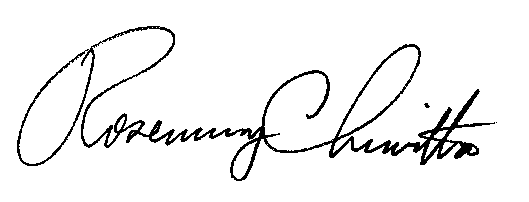 	Rosemary Chiavetta	SecretaryEnclosures Docket No.  A-2009-2100320Palmco Energy PA, LLC d/b/a Indra EnergyData RequestReference October 25, 2018 Filing - Applicant failed to provide proof of service of this application update to the five Statutory Offices and all Natural Gas Distribution Companies in which the applicant is licensed to operate as required by Sections 6.a and 6.b, Certificate of Service, in the Natural Gas Supplier License Application.Please file a Certificate of Service.  A template has been attached, for your convenience.  CERTIFICATE OF SERVICE	On this the _____ day of ___________ 20__, I certify that a true and correct copy of the foregoing filing and all NON-CONFIDENTIAL attachments have been served, as either a hardcopy or a searchable PDF version on a cd-rom, upon the following:								______________________________								John Doe, President ABC Corp.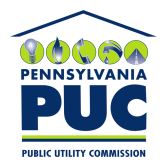 COMMONWEALTH OF PENNSYLVANIAPENNSYLVANIA PUBLIC UTILITY COMMISSION400 NORTH STREET, HARRISBURG, PA 17120IN REPLY PLEASE REFER TO OUR FILE	Office of Consumer Advocate		5th Floor, Forum Place	555 Walnut Street	Harrisburg, PA 17120	Office of the Attorney General	Bureau of Consumer Protection	Strawberry Square, 14th Floor	Harrisburg, PA 17120	Office of the Small Business Advocate	Commerce Building, Suite 202	300 North Second Street	Harrisburg, PA 17101Commonwealth of Pennsylvania	Department of Revenue	Bureau of Compliance	Harrisburg, PA  17128-0946Columbia Gas of PA, Inc.Michele Caddell290 W. Nationwide Blvd.PH:  614.460.6841FAX: 614.460.8447e-mail: mcaddell@nisource.com	Bureau of Investigation & Enforcement	Pennsylvania Public Utility Commission	Commonwealth Keystone Building	400 North Street, 2 West	Harrisburg, PA 17120Peoples Natural Gas Company LLC – Equitable DivisionCarol Scanlon375 North Shore DrivePittsburgh, PA  15212PH:    412.208.6931FAX:  412.208.6577e-mail:  Carol.Scanlon@peoples-gas.comNational Fuel Gas Distribution Corp.Joanne E. Maciok6363 Main StreetWilliamsville, NY 14221PH:  716.857.7670FAX:  716.857.7479
e-mail: maciokj@natfuel.com  Peoples Natural Gas Company LLCCarol Scanlon375 North Shore DrivePittsburgh, PA  15212PH:    412.208.6931FAX:  412.208.6577e-mail:  Carol.Scanlon@peoples-gas.comPECOCarlos Thillet, Manager, Gas Supply and Transportation2301 Market Street, S9-2,   19103PH:  215.841.6452Email: carlos.thillet@exeloncorp.comPeoples Gas Company LLCCarol Scanlon375 North Shore DrivePittsburgh, PA  15212PH:    412.208.6931FAX:  412.208.6577e-mail:  Carol.Scanlon@peoples-gas.comPhiladelphia Gas WorksNicholas LaPergola
800 West Montgomery Avenue
Philadelphia, PA 19122PH:  215.684.6278              
email: pgwchoicesupply@pgworks.comUGI Central PennDavid Lahoff		             2525 N. 12th Street, Suite 360	Reading, PA 19612-2677PH:    610.796.3520 	         Email: dlahoff@ugi.com UGIDavid Lahoff		             2525 N. 12th Street, Suite 360	Reading, PA 19612-2677PH:    610.796.3520 	         Email: dlahoff@ugi.com  Valley Energy Inc.Ed RogersSayre, PA 18840-0340PH:  570.888-9664  FAX:  570.888.6199
email: erogers@ctenterprises.orgUGI Penn NaturalDavid Lahoff		             2525 N. 12th Street, Suite 360	Reading, PA 19612-2677PH:    610.796.3520 	         Email: dlahoff@ugi.com 